Inleiding
Zondag 31 maart was het weer zover: de klok moest verzet worden. De zomertijd is ingegaan! Maar waarom hebben we zomertijd en wintertijd? En moeten we dat wel zo laten? Veel mensen willen niet meer dat de klok twee keer per jaar wordt verzet. Ook in Duitsland is daarover een discussie losgebarsten. In deze opdracht leren jullie meer over de zomer- en wintertijd.Die Geschichte der SommerzeitWann wurde in Deutschland die Sommerzeit eingeführt? Und was passiert genau, wenn die Uhren umgestellt werden?Lest dazu den folgenden Text und beantwortet die Fragen.Sommerzeit in DeutschlandSeit dem 31.03. haben wir wieder die Sommerzeit. Die Sommerzeit gibt es erst seit 1893. Davor orientierte man sich überall in Europa am Sonnenaufgang. Sommerzeit: ja, nein, ja, nein…1916 führte man in Deutschland eine Sommerzeit ein. Nach drei Jahren gab man die Sommerzeit wieder auf. Während des Zweiten Weltkriegs gab es wiederum eine Sommerzeit in Deutschland. Man dachte: eine Stunde mehr Tageslicht bedeutet eine Stunde mehr Arbeitszeit. Von 1950 bis 1980 gab es keine Zeitumstellung in Deutschland. 1980 wurde in der Bundesrepublik, wie auch in anderen Ländern in Europa, die Sommerzeit wieder eingeführt. Alles geregelt!Die Zeitumstellung ist streng gesetzlich* geregelt. Durch die Sommerzeit verlieren wir in der Nacht zum letzten Sonntag im März eine Stunde, weil die Uhren von 2 Uhr auf 3 Uhr verstellt werden. Im Herbst ist es genau umgekehrt. Am letzten Wochenende im Oktober endet die Sommerzeit. Dann werden die Uhren um 3 Uhr in der Nacht eine Stunde zurückgestellt. Toll, dass wir dann eine Stunde länger schlafen können!Quelle: https://www.hanisauland.de/kalender/zeitumstellung-einfuehrung/ (bewerkte en ingekorte versie)* gesetzlich = wettelijkFragen zum TextBeantwortet die folgenden Fragen in Zweiergruppen:1. Seit wann gibt es die Sommerzeit?a. 1893b. 1916c. 19802. Warum gab es im Zweiten Weltkrieg eine Sommerzeit?a. Weil die Menschen mehr Tageslicht brauchten. b. Um Energie zu sparen.c. Um länger arbeiten zu können.3. Wo wurde die Sommerzeit 1980 wieder eingeführt?a. In Deutschland.b. In Deutschland und anderen Ländern in Europa.c. In allen Ländern in Europa außer Deutschland.4. Wenn die Sommerzeit beginnt, werden die Uhren…a. um eine Stunde vorgestellt.b. um eine Stunde zurückgestellt.c. um zwei Stunden vorgestellt.5. Wenn die Sommerzeit endet, werden die Uhren…a. um drei Stunden vorgestellt.b. um drei Stunden zurückgestellt.c. um eine Stunde zurückgestellt.Warum stellen wir die Uhren um?In Deutschland werden die Uhren genauso wie bei uns zweimal im Jahr umgestellt. Aber warum eigentlich?Hört euch zur Zeitumstellung einen Podcast an (Dauer 00:01:28). Ergänzt die fehlenden Wörter im Lückentext hier unten. Wenn mehrere Wörter zur Auswahl stehen: wählt das richtige Wort aus. Hört euch den Podcast danach nochmal an, um eure Antworten zu überprüfen.https://www.kindernetz.de/infonetz/technikundumwelt/zeit/zeitumstellung/-/id=22416/nid=22416/did=22468/jos703/index.html1. Der letzte Sonntag im März ist in Deutschland nur 23 ………………… lang. 2. Schuld daran ist die sogenannte ………………….3. Dadurch soll das Trinkwasser / Tageslicht besser ausgenutzt und der Wasserverbrauch / Stromverbrauch gesenkt werden.4. Wenn es eine Stunde länger ……… ist, muss das Licht eine Stunde später eingeschaltet werden.5. Ob die Zeitumstellung beim Energiesparen / Energieverbrauch hilft, ist bei Energie-Experten umstritten.6. Sie glauben, dass der Energieverbrauch nicht zurückgegangen, sondern sogar ………………… ist.7. Viele Menschen drehen die Heizung auf und verbrauchen dadurch eine große ………………… Energie.8. Noch Tage nach der Zeitumstellung schlafen viele Menschen ………………….9. Am letzten Sonntag im Oktober bekommen wir die geschenkte / gestohlene / geliehene Stunde wieder geschenkt. 10. So ein Herbst-Sonntag mit 15 / 24 / 25 Minuten / Stunden ist doch wirklich eine tolle Erfindung.Meinungen: für oder gegen die Sommerzeit?Im Internet geben viele Menschen ihre Meinung über die Zeitumstellung. Die meisten sind sich einig, dass die man die Zeitumstellung abschaffen soll. Über die Frage, welche Zeit dann die Normalzeit werden soll, ist man sich jedoch nicht einig.Manche finden, dass es immer die Sommerzeit geben soll. Andere sind für die Winterzeit.Hier unten stehen zwei Meinungen für und zwei Meinungen gegen die Sommerzeit. Lest die Meinungen und beantwortet die Fragen.Meinung 1						       Meinung 3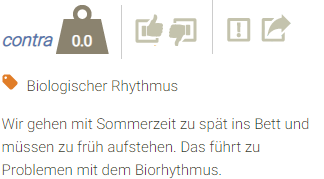 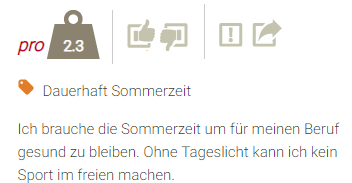 Meinung 2					               Meinung 4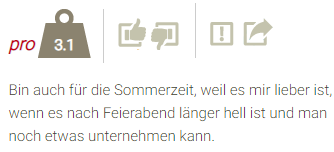 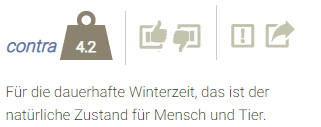 Quelle: https://www.openpetition.eu/petition/argumente/dauerhaft-die-sommerzeit-einfuehren-mehr-tageslicht-auch-im-winterAufgabe zu den MeinungenFasst die Argumente für und gegen die Sommerzeit kurz und knapp zusammen:Sprechen: eure MeinungWas haltet ihr von der Zeitumstellung? Soll die Zeitumstellung bleiben? Warum (nicht)?Tauscht eure Meinungen über die Zeitumstellung in Vierergruppen auf Deutsch aus.Geht dabei auf die Vorteile und Nachteile ein, die die Zeitumstellung laut euch hat.Benutzt die Redemittel, um eure Meinung zu äußern.Redemittel zur Meinungsäußerung:Ich finde die Zeitumstellung gut / nicht gut, weil…Man soll die Zeitumstellung abschaffen / nicht abschaffen, weil…Ich glaube / finde, dass…Ich bin der Meinung, dass…Meiner Meinung nach…Ich finde es ein Vorteil, dass…Ich finde es ein Nachteil, dass…Schreiben: eure MeinungFasst eure persönliche Meinung kurz zusammen. Ergänzt den folgenden Satz:Ich finde die Zeitumstellung gut / nicht gut, weil………………………………………………………………………………….………………………………………………………………………………………………………………………………………………………………….………………………………………………………………………………………………………………………………………………………………….………………………………………………………………………………………………………………………………………………………………….MeinungFür die SommerzeitMeinungGegen die Sommerzeit1Je kunt buiten sporten.324